Об утверждении Плана по противодействию коррупцииВ соответствии с Федеральным законом от 25 декабря 2008 года N 273-ФЗ "О противодействии коррупции", в целях создания эффективных условий для недопущения коррупции, ее влияния на деятельность администрации Калининского сельского поселения Вурнарского района Чувашской Республики:1. Утвердить прилагаемый план мероприятий по противодействию коррупции в администрации Вурнарского района Чувашской Республики на 2018 – 2020 годы.2. Контроль за исполнением настоящего постановления возложить на Константинову Алину Николаевну, заместителя главы администрации Калининского сельского поселения  Вурнарского района Чувашской Республики.Глава Калининскогосельского поселения:                                                                                       Л.Н.ИвановаИсп. Константинова А.Н.60-4-19Приложение к постановлению администрации Калининского сельского поселения Вурнарского района Чувашской Республики от «15 »  мая 2018 года №35П Л А Нмероприятий по противодействию коррупциив администрации Калининского сельского поселения Вурнарского районаЧувашской Республики на 2018-2020 годыЧĂВАШ РЕСПУБЛИКИВАРНАР РАЙОНĚ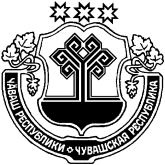 ЧУВАШСКАЯ РЕСПУБЛИКА ВУРНАРСКИЙ РАЙОННУРАС ЯЛ ПОСЕЛЕНИЙĚН АДМИНИСТРАЦИЙĚЙЫШАНУ« 15»  мая 2018  №  35Нурас салиАДМИНИСТРАЦИЯ КАЛИНИНСКОГО СЕЛЬСКОГО ПОСЕЛЕНИЯПОСТАНОВЛЕНИЕ«15» мая 2018 №  35село Калинино№ ппНаименование мероприятияСрок исполненияОтветственное структурное подразделение12341.Обеспечение деятельности:Комиссии по соблюдению требований к служебному поведению и урегулированию конфликта интересов муниципальных служащих, замещающих должности муниципальной службы;по мере необходимостиглава сельского поселения, специалист администрацииОбеспечение деятельности:Комиссии по соблюдению требований к служебному поведению и урегулированию конфликта интересов муниципальных служащих, замещающих должности муниципальной службы;по мере необходимостиглава сельского поселения, специалист администрации2.Совершенствование муниципальных правовых актов по вопросам противодействия коррупции в администрации Калининского сельского поселения Вурнарского районав течение годаспециалист администрации3.Актуализация программы по противодействию коррупции по мере необходимостиглава сельского поселения, специалист администрации4.Проведение мониторинга:публикаций в средствах массовой информации о фактах проявления коррупции в органах местного самоуправления Вурнарского районав течение годаглава сельского поселения, специалист администрации5.Разработка методических и информационно-разъяснительных материалов об антикоррупционных стандартах поведения для муниципальных служащих, замещающих должности муниципальной службы,  на которых распространены антикоррупционные стандарты поведения.в течение годаглава сельского поселения, специалист администрации6.Участие в реализации мероприятий подпрограммы «Противодействие коррупции в Чувашской Республике» государственной программы Чувашской Республики «Развитие потенциала государственного управления», утвержденной постановлением Кабинета Министров Чувашской Республики от 11 ноября . № 501.в течение годаОтдел организационной, кадровой и юридической службы, 7.Размещение информационных стендов, посвященных антикоррупционному просвещению, в администрации Калининского сельского поселения Вурнарского района и подведомственных организациях, а также в местах предоставления гражданам муниципальных услугв течение годаспециалист администрации8.Доведение до муниципальных служащих, замещающих должности муниципальной службы сельского поселения положений законодательства Российской Федерации, законодательства Чувашской Республики, муниципальных правовых актов о противодействии коррупции, в том числе об ответственности за совершение коррупционных правонарушений (за получение и дачу взятки, посредничество во взяточничестве), об увольнении в связи с утратой доверияв течение годаглава сельского поселения, специалист администрации9.Направление муниципальных служащих, замещающих должности муниципальной службы, в должностные обязанности которых входят участие в противодействии коррупции, проведение антикоррупционной экспертизы муниципальных правовых актов и их проектов, осуществление муниципальных закупок, на обучение по соответствующим программам.в течение годаглава сельского поселения10.Организация проведения анализа сведений, содержащихся в личных делах лиц, муниципальных служащих, замещающих должности в администрации Калининского сельского поселения Вурнарского района, материалах служебных проверок, актах проверок финансовых органов, материалах, представленных правоохранительными органами, на предмет наличия в них информации о фактах коррупции в течение годаглава сельского поселения, специалист администрации11.Обеспечение своевременного представления лицами, замещающими муниципальные должности в Калининском с/п Вурнарского района, муниципальными служащими, замещающими должности муниципальной службы в администрации Калининского с/п Вурнарского района, сведений о доходах, расходах, об имуществе и обязательствах имущественного характерадо 30 апреляежегодноглава сельского поселения, специалист администрации1212.112.2.12.3Проведение анализа:сведений о доходах, расходах, об имуществе и обязательствах имущественного характера, представленных муниципальными служащими, с 1 июняпо 31 июляспециалист администрации1212.112.2.12.3специалист администрации1212.112.2.12.3обращений граждан на предмет наличия в них информации о фактах коррупции со стороны муниципальных служащих, замещающих должности муниципальной службы и принятие по его результатам организационных мер, направленных на предупреждение подобных фактов;в течение годаслужбы, главы поселенийглава сельского поселения, специалист администрации1212.112.2.12.3соблюдения муниципальными служащими, замещающими должности муниципальной службы запретов, ограничений и требований, установленных в целях противодействия коррупции, в том числе касающихся получения подарков, выполнения иной оплачиваемой работы, обязанности уведомлять об обращениях в целях склонения к совершению коррупционных правонарушенийв течение годаслужбы, главы поселенийглава сельского поселения, специалист администрации13.Проведение антикоррупционной экспертизы муниципальных правовых актов Вурнарского районав течение годаспециалист администрации14.Взаимодействие с правоохранительными и иными государственными органами по вопросам противодействия коррупции в течение годаглава сельского поселения, специалист администрации15.15.1.Организация и обеспечение проведения конкурсов:на замещение вакантных должностей муниципальной службы в администрации Вурнарского района и для включения в кадровый резерв администрации Вурнарского района, для формирования резерва управленческих кадров;по мере необходимостиглава сельского поселения, специалист администрации16.Проведение работы по разъяснению муниципальным служащим, увольняющимся с муниципальной службы в администрации Калининского сельского поселения Вурнарского района, о необходимости соблюдения ограничений при заключении ими после увольнения с муниципальной службы трудового договора и (или) гражданско-правового договора в случаях, предусмотренных федеральными законамив течение годаглава сельского поселения, специалист администрации 